DEMANDE D’ACCREDITATION PRESSE & PHOTO 2022La couverture médiatique régionale, nationale et internationale est importante pour nous. Nous mettons tout en œuvre pour vous aider à assurer une couverture de qualité du festival et nous vous en remercions.Les médias accrédités reçoivent un badge “Presse” qui donne accès à l’espace VIP Vivendi pour rencontrer les artistes, les organisateurs et les partenaires du festival.Pour vous faire accréditer, merci de remplir le formulaire et le retourner à festival.laroche@gmail.com. Votre badge sera disponible au Chalet Accueil Informations à l’entrée du site.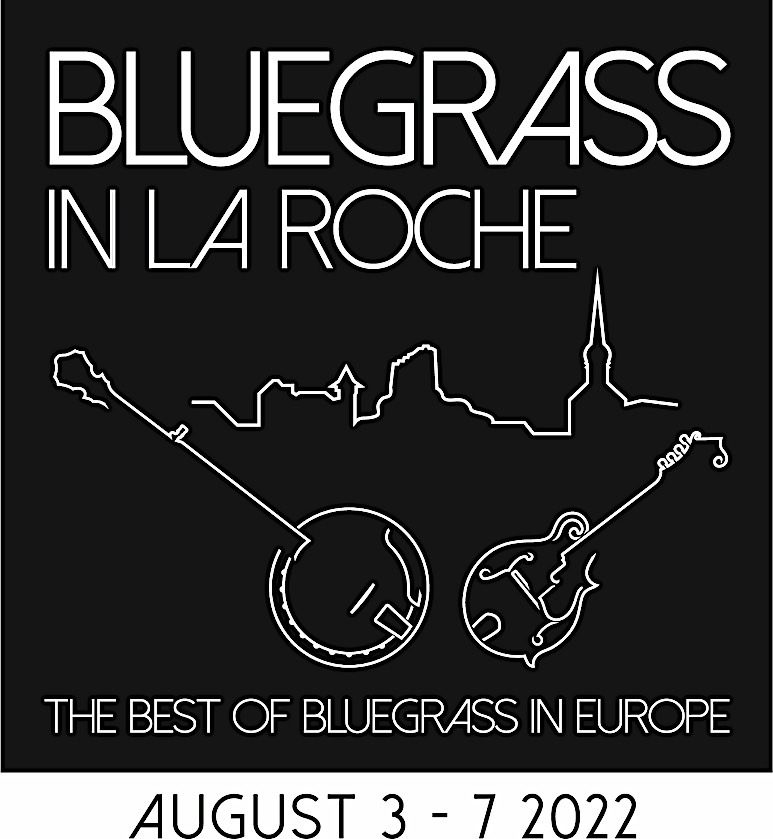 En contrepartie nous vous demandons de partager avec le festival les résultats de votre travail. Le festival s’engage à ne pas exploiter les photos à des fins commerciales sans accord préalable.Je m’engage à respecter mes engagements médiatiques envers La Roche Bluegrass Festival :Nom   ___________________________________ 	Signature _________________________NomRédaction ou PhotographeAdresse courrielTéléphoneRégion/pays d’habitationTitre du médiaTitre du médiaType de médiaType de médiaPapierFréquenceType de médiaType de médiaAV HorairesSpécialisteWebURLGénéralisteAutreSpécifierQuelle couverture comptez-vous faire du festival?AvantQuelle couverture comptez-vous faire du festival?PendantQuelle couverture comptez-vous faire du festival?AprèsComment allez-vous partager ceci avec le festival?PDF par emailComment allez-vous partager ceci avec le festival?Lien vers pagesComment allez-vous partager ceci avec le festival?AutresSi vous désirez un 2e badge (presse ou invité) avec accès à l’Espace VIVENDI, merci de préciserSi vous désirez un 2e badge (presse ou invité) avec accès à l’Espace VIVENDI, merci de préciserNom de la 2e personneLien avec vous